                   Werkgroep accommodatie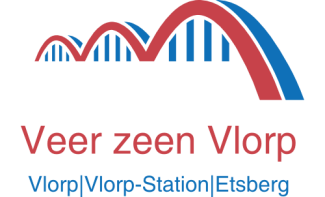                           Veer zeen Vlorp                                  Deel 1            Vldrps Nws  15 december 2019De Stichting Veer zeen Vlorp heeft in 2016 aangegeven zich te willen inzetten voor de leefbaarheid en de toekomst van Vlodrop. Die staat niet enkel in Vlodrop onder druk. Vlodrop is echter een kleine kern van ± 2500 inwoners waar die leefbaarheid extra onder druk staat. Ook Vlodrop zal de handen zelf uit de mouwen moeten steken om de huidige leefbaarheid in stand te houden. Nóg meer zelfs om die leefbaarheid ook in de (wat verdere) toekomst te garanderen. De tijd van: “het komt wel goed” of:  “We wachten wel af”  is niet enkel in Vlodrop, niet enkel in Roerdalen, maar in heel Nederland voorbij. De gemeente Roerdalen zorgde of ondersteunde in het verleden diverse voorzieningen; sportvelden, accommodaties voor maatschappelijke doeleinden, jeugd etc. De gemeente ziet zich echter genoodzaakt om deze ‘gemeentelijke verzorgingsstaat’ in te krimpen. De gemeenten kregen meer taken opgelegd (bijvoorbeeld: WMO, Jeugdzorg etc.), maar de overheid verzuimde om daar ook de financiële middelen bij te verstrekken. Zelf aanpakken wordt voortaan het Credo. Ook voor Vlorp dus!Wij zijn in Vlodrop wel bekend met aanpakken, de handen uit de mouwen steken, en opkomen voor onze belangen. Waar we (nog) niet zo bedreven in zijn is het SAMEN aanpakken van dorpse problemen, verenigingszaken en aandacht behoevende dorpsinitiatieven. Eind 2016 werd er door het bestuur van Veer zeen Vlorp  (VzV) een dorpsgesprek georganiseerd. 120(!!!) mensen bezochten deze avond. Particulieren, verenigingen, middenstanders en horeca; Vlodrop was breed vertegenwoordigd. Er werd gediscussieerd over wat er goed ging in het dorp, maar zeker ook over wat er beter zou kunnen; beter zou moeten zelfs! Er werden twee voor Vlodrop heel belangrijke punten verder uitgewerkt. Hoe om te gaan met het toekomstig accommodatiebeleid van de gemeente en de moei-zame communicatie tussen verenigingen, dorp en inwoners onderling. Er werden twee Werkgroepen opgericht: de Werkgroep Accommodatie Veer zeen Vlorp  (w.gr.Acc. VzV.) en de Werkgroep communicatie Veer zeen Vlorp  (w.gr. comm. VzV.). Dit artikel beschrijft de lopende zaken van de w.gr.Acc. VzV.) Een belangrijke centrale vraag: Waaraan moet volgens de inwoners van Vlodrop een dorpsaccommodatie voldoen? Naar aanleiding van die eerste dorpsbijeenkomst werd een programma van eisen opgesteld. Met dat opgestelde programma ging de werkgroep, onder de vlag van Veer zeen Vlorp, aan de slag. In die werkgroep namen een achttal personen zitting. Samen met Veer zeen Vlorp werd en wordt gewerkt aan de toekomst van Vlodrop. Namelijk: Hoe geven we de toekomstige accommodatie(s) gestalte?  Jammer dat er bij het tweede dorpsgesprek 40 personen van het eerste dorpsgesprek weg bleven. Of dachten die: “het komt wel goed” of  “We wachten wel af” ???                                                                        Louis op de Kamp						Word vervolgd				